WINGHAM PARISH COUNCIL SURVEY MARCH 2023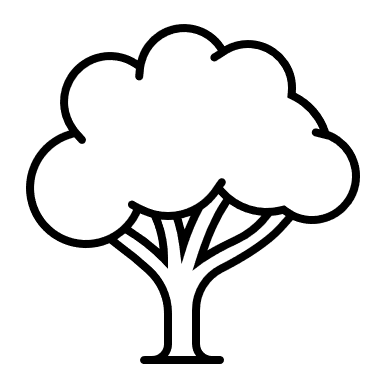 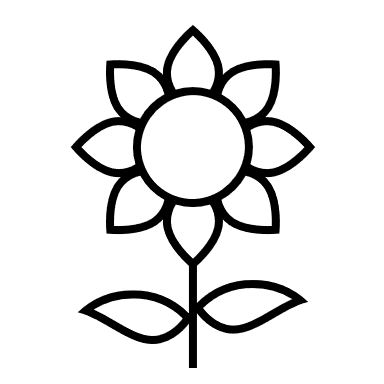 YOU SAID, WE DIDWe have received feedback following the Wellbeing Event hosted by Dover District Council at the Recreation Ground last year and in response would like to find out more about the health and wellbeing needs that Wingham residents have. We will use the information to improve the health and wellbeing of the Wingham community by signposting residents to local services, and if enough people tell us there is a specific need, possibly set up new services. YOUR VIEWS MATTER TO USWe want to hear your views and need as many people as possible, of all ages, to respond.Please complete the survey and encourage family, friends and neighbours to do the same.(The survey is also available on our website: https://wingham-pc.gov.uk/ )PLEASE LET US KNOW HOW EACH POTENTIAL NEED LISTED IN THE TABLE BELOW AFFECTS YOU, YOUR FAMILY OR SOMEONE CLOSE TO YOU.  ALL RESPONSES ARE CONFIDENTIALWINGHAM PARISH COUNCIL SURVEY MARCH 2023A HEALTHIER COMMUNITY FOR WINGHAM? Please give us your ideas for creating a healthier community in WinghamAre there any local services you would like to recommend and share with the community?ARE YOU A WINGHAM RESIDENT?   YES / NO*PUBLIC TOILET ACCESSIn response to our survey in 2013, 81% of residents voted to keep the St Mary’s Meadow public toilets open at an annual cost of just over £10,000.  In 2023/24 the cost will be just under £11,000, almost one fifth of the annual budget.  If we do not provide funding to Dover District Council these toilets will close.We have arranged for a wheelchair accessible portable toilet at the Recreation Ground from March 2023 on a long-term hire to ensure all visitors have access to toilet facilities all year.  The annual cost including cleaning and maintenance is £3820 +vat.Health & Wellbeing NeedHealth & Wellbeing NeedDoes this affect you or someone close to you YES/NODo you have access to the support you need?YES/NOWhat support would help you?  Please add any additional information or ideas here. Please use a separate sheet if requiredAre you a carer?If possible, please give your age and the age of the person you are caring forAre you a carer?If possible, please give your age and the age of the person you are caring forCost of LivingIncluding food, fuel, rent, mortgage, etcCost of LivingIncluding food, fuel, rent, mortgage, etcEnvironmentHousing, green spaces, pollution, recycling, etcEnvironmentHousing, green spaces, pollution, recycling, etcHealthMentaldementia, depression,anxiety, etcHealthPhysicalfrailty, diabetes, asthma, COPD, exercise, etcHealth & wellbeing of Children & young peoplePrimaryHealth & wellbeing of Children & young peopleSecondaryHealth & wellbeing of Children & young people16+LonelinessEmotional, social, situational, chronic, etcLonelinessEmotional, social, situational, chronic, etcTransportGetting where you want to go, when you want to goTransportGetting where you want to go, when you want to goHealth & Wellbeing Need continued*PLEASE USE THIS BOX TO NOTE ANY OTHER ISSUES NOT INCLUDED ABOVE*PLEASE USE THIS BOX TO NOTE ANY OTHER ISSUES NOT INCLUDED ABOVE*PLEASE USE THIS BOX TO NOTE ANY OTHER ISSUES NOT INCLUDED ABOVEHealth & Wellbeing Need continuedWho does it affect?Do you have support?What support would help you? Please give further information*Need:Do you think the village toilets at St Mary’s Meadow should be kept open at the current opening times (364 days/yr 7.30am-8pm)?Do you think the village toilets at St Mary’s Meadow should be kept open at the current opening times (364 days/yr 7.30am-8pm)?YES*NO*Do you think the village toilets at St Mary’s Meadow should be kept open at the current opening times (364 days/yr 7.30am-8pm)?Do you think the village toilets at St Mary’s Meadow should be kept open at the current opening times (364 days/yr 7.30am-8pm)?*delete as appropriate*delete as appropriateDo you think the village toilet opening times at St Mary’s Meadow should be reduced to bring down the annual cost?Do you think the village toilet opening times at St Mary’s Meadow should be reduced to bring down the annual cost?YES*NO*Do you think the village toilets at St Mary’s Meadow should close?Do you think the village toilets at St Mary’s Meadow should close?YES*NO*Do you think a wheelchair accessible toilet should be kept at the Recreation Ground?Do you think a wheelchair accessible toilet should be kept at the Recreation Ground?YES*NO*Any other comments:PLEASE COMPLETE THIS SURVEY BY FRIDAY 31 MARCH 2023PLEASE SEND YOUR COMPLETED FORM TO THE PARISH COUNCIL CLERKKerry Coltham, 4 Hillside Cottages, Preston Hill, Wingham, CT3 1BYEmail: clerk@wingham-pc.gov.uk; Telephone: 01227 722189OR YOU CAN LEAVE YOUR COMPLETED FORM IN ONE OF THE POST BOXES ATWingham Newsagents or Wingham Primary SchoolFURTHER PAPER COPIES CAN BE REQUESTED FROM THE CLERK OR IN THECOMMUNITY NEWSLETTER FROM THE NEWSAGENTS OR WINGHAM COUNTRY MARKET